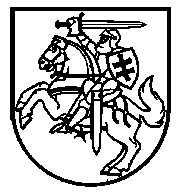 Lietuvos Respublikos VyriausybėnutarimasDėl LIETUVOS RESPUBLIKOS VYRIAUSYBĖS 2002 M. KOVO 27 D. NUTARIMO NR. 405 „DĖL VAIKO GLOBOS ORGANIZAVIMO NUOSTATŲ PATVIRTINIMO“ PAKEITIMO2016 m. kovo 18 d. Nr. 266
VilniusLietuvos Respublikos Vyriausybė nutaria:1. Pakeisti Lietuvos Respublikos Vyriausybės 2002 m. kovo 27 d. nutarimą Nr. 405 „Dėl Vaiko globos organizavimo nuostatų patvirtinimo“:1.1. Pakeisti preambulę ir ją išdėstyti taip:„Vadovaudamasi Lietuvos Respublikos civilinio kodekso 3.266 straipsnio 3 dalimi, Lietuvos Respublikos Vyriausybė nutaria:“.1.2. Pakeisti nurodytu nutarimu patvirtintus Vaiko globos organizavimo nuostatus: 1.2.1. Pakeisti I skyriaus pavadinimą ir jį išdėstyti taip:„I SKYRIUSBENDROSIOS NUOSTATOS“.1.2.2. Pakeisti 2 punktą ir jį išdėstyti taip:„2. Likusio be tėvų globos vaiko globa (rūpyba) organizuojama vadovaujantis Lietuvos Respublikos Konstitucija, Jungtinių Tautų vaiko teisių konvencija, Lietuvos Respublikos civilinį procesą reglamentuojančių Europos Sąjungos ir tarptautinės teisės aktų įgyvendinimo įstatymu, Lietuvos Respublikos vaiko teisių apsaugos pagrindų įstatymu, Lietuvos Respublikos civiliniu kodeksu, Lietuvos Respublikos civilinio proceso kodeksu, Lietuvos Respublikos socialinių paslaugų įstatymu, Lietuvos Respublikos šeimynų įstatymu, vaiko laikinosios globos (rūpybos) organizavimą reglamentuojančiais teisės aktais ir Nuostatais.“ 1.2.3. Pakeisti 3 punktą ir jį išdėstyti taip:„3. Nuostatuose vartojamos sąvokos:3.1. Likęs be tėvų globos vaikas – vaikas, atitinkantis bent vieną iš šių sąlygų:3.1.1. kurio abu tėvai arba turėtas vienintelis iš tėvų yra mirę; 	3.1.2. kurio abu tėvai nežinomi (rastas vaikas);	3.1.3. kurio abu tėvai arba turimas vienintelis iš tėvų yra dingę ir jų ieškoma; 3.1.4. kurio abu tėvai arba turėtas vienintelis iš tėvų teismo paskelbtas mirusiu arba pripažintas nežinia kur esančiu; 3.1.5. kurio abu tėvai arba turimas vienintelis iš tėvų teisės aktų nustatyta tvarka pripažintas neveiksniu šioje srityje ar ribotai veiksniu šioje srityje; 3.1.6. kurio abu tėvai arba turimas vienintelis iš tėvų laikinai negali juo rūpintis dėl savo ligos, suėmimo, bausmės atlikimo ar kitų svarbių priežasčių; 3.1.7. kurio abu tėvai arba turimas vienintelis iš tėvų juo nesirūpina, nesidomi, jo neprižiūri, netinkamai jį auklėja, naudoja fizinį ar psichinį smurtą ir dėl to kyla pavojus vaiko fiziniam, protiniam, dvasiniam, doroviniam vystymuisi bei saugumui ir kuris teisės aktų nustatyta tvarka paimtas iš šeimos (kol teismo tvarka vaiko tėvams bus apribota tėvų valdžia);3.1.8. kuris teisės aktų nustatyta tvarka yra atskirtas nuo abiejų tėvų arba turimo vienintelio iš tėvų;3.1.9. kurio abiem tėvams arba turimam vieninteliam iš tėvų teisės aktų nustatyta tvarka laikinai ar neterminuotai apribota tėvų valdžia.3.2. Vaiko globėjas (rūpintojas) – fizinis ar juridinis asmuo, atitinkantis vieną iš šių sąlygų:3.2.1. nuolat Lietuvos Respublikoje gyvenantis veiksnus fizinis asmuo arba šeimyna, socialinės globos įstaiga ar kitas viešasis juridinis asmuo, įstatymų nustatyta tvarka paskirtas užtikrinti likusio be tėvų globos vaiko priežiūrą, auklėjimą, atstovavimą jam, jo teisėms ir teisėtiems interesams, arba3.2.2. užsienyje gyvenantis veiksnus fizinis asmuo, turintis savo gyvenamosios vietos valstybės kompetentingų institucijų išduotą sutikimą ir (ar) leidimą vykdyti vaiko nuolatinę globą (rūpybą).“1.2.4. Pakeisti II skyriaus pavadinimą ir jį išdėstyti taip:„II SKYRIUSPASIRENGIMAS VAIKO GLOBAI (RŪPYBAI)“.1.2.5. Pakeisti 14.5 papunktį ir jį išdėstyti taip:„14.5. iš Informatikos ir ryšių departamento prie Lietuvos Respublikos vidaus reikalų ministerijos (toliau – Informatikos ir ryšių departamentas):14.5.1. Įtariamųjų, kaltinamųjų ir nuteistųjų registro išrašą apie fizinį asmenį, kuris buvo pripažintas kaltu padaręs tyčinius nusikaltimus, numatytus Lietuvos Respublikos baudžiamajame kodekse (toliau – Baudžiamasis kodeksas), nors teistumas būtų išnykęs arba buvo panaikintas;14.5.2. Administracinių nusižengimų registro išrašą apie fiziniam asmeniui paskirtas administracines nuobaudas ir (ar) administracinio poveikio priemones už administracinių nusižengimų, numatytų Lietuvos Respublikos administracinių nusižengimų kodekse (toliau – Administracinių nusižengimų kodeksas), ir administracines nuobaudas už administracinių teisės pažeidimų, numatytų Lietuvos Respublikos administracinių teisės pažeidimų kodekse (toliau – Administracinių teisės pažeidimų kodeksas), padarymą;“.1.2.6. Pakeisti 14.6 papunktį ir jį išdėstyti taip:„14.6. iš Informatikos ir ryšių departamento:14.6.1. Įtariamųjų, kaltinamųjų ir nuteistųjų registro išrašus apie kartu su fiziniu asmeniu gyvenančius kitus fizinius asmenis, kurie buvo pripažinti kaltais padarę tyčinius nusikaltimus, numatytus Baudžiamajame kodekse, nors teistumas būtų išnykęs arba panaikintas;14.6.2. Administracinių nusižengimų registro išrašus apie kartu su fiziniu asmeniu gyvenantiems asmenims paskirtas administracines nuobaudas ir (ar) administracinio poveikio priemones už administracinių nusižengimų, numatytų Administracinių nusižengimų kodekse, ir administracines nuobaudas už administracinių teisės pažeidimų, numatytų Administracinių teisės pažeidimų kodekse, padarymą;“.1.2.7. Pakeisti 15 punktą ir jį išdėstyti taip:„15. Kai fizinis asmuo nesutinka, kad Vaiko teisių apsaugos skyrius surinktų Nuostatų 14.1–14.7 papunkčiuose nurodytus duomenis, fizinis asmuo šiuos duomenis per 14 kalendorinių dienų nuo Nuostatų 13.1 papunktyje nurodyto rašytinio prašymo pateikimo Vaiko teisių apsaugos skyriui savarankiškai pateikia Vaiko teisių apsaugos skyriui. Pasibaigus šiame punkte nurodytam 14 kalendorinių dienų terminui ir fiziniam asmeniui nepateikus visų Nuostatų 14.1–14.7 papunkčiuose nurodytų dokumentų ir informacijos, Vaiko teisių apsaugos skyrius per 5 kalendorines dienas rašytinį prašymą grąžina jį pateikusiam fiziniam asmeniui.“1.2.8. Pakeisti 16 punktą ir jį išdėstyti taip:„16. Vaiko teisių apsaugos skyrius, įvertinęs Nuostatų 13.1–13.4, 14.1–14.7 papunkčiuose nurodytus dokumentus, duomenis ir informaciją, priima sprendimą dėl fizinio asmens pradinio įvertinimo. Tais atvejais, kai nustatomas bent vienas iš Civilinio kodekso 3.269 straipsnyje nurodytų pagrindų, yra priimamas sprendimas dėl fizinio asmens neigiamo pradinio įvertinimo ir apie tai raštu pranešama fiziniam asmeniui.“1.2.9. Pakeisti 17 punktą ir jį išdėstyti taip:„17. Fizinio asmens pradinis įvertinimas (Nuostatų 14–16 punktuose nustatyti veiksmai) atliekamas per kiek galima trumpesnį laikotarpį, ne ilgesnį kaip 30 kalendorinių dienų nuo fizinio asmens rašytinio prašymo pateikimo Vaiko teisių apsaugos skyriui. Jeigu fizinis asmuo nesutinka, kad Vaiko teisių apsaugos skyrius pats savarankiškai surinktų Nuostatų 14.1–14.7 papunkčiuose nurodytus dokumentus, duomenis ir informaciją, fizinio asmens pradinis įvertinimas atliekamas per 14 kalendorinių dienų nuo visų dokumentų pateikimo.“1.2.10. Pakeisti 18 punktą ir jį išdėstyti taip:„18. Vaiko teisių apsaugos skyrius, priėmęs sprendimą dėl fizinio asmens teigiamo pradinio įvertinimo, per 3 kalendorines dienas nuo šio sprendimo priėmimo pateikia nurodytą sprendimą ir Nuostatų 13.1–13.4, 14.1–14.7 papunkčiuose nurodytus dokumentus, duomenis ir informaciją atestuotiems socialiniams darbuotojams. Atestuoti socialiniai darbuotojai, gavę nurodytus dokumentus, duomenis ir informaciją, per 3 kalendorines dienas praneša fiziniam asmeniui mokymų datą ir laiką.“1.2.11. Pakeisti 19.2 papunktį ir jį išdėstyti taip:„19.2. rekomenduojami vaiko artimiesiems giminaičiams, dėl kurių teigiamo pradinio įvertinimo Vaiko teisių apsaugos skyrius priima sprendimą, taip pat fizinio asmens, norinčio tapti vaiko globėju (rūpintoju), sutuoktiniui ar bendrai gyvenančiam neįregistravus santuokos asmeniui;“.1.2.12. Pakeisti 20 punktą ir jį išdėstyti taip:„20. Atestuoti socialiniai darbuotojai per kiek galima trumpesnį laikotarpį, ne ilgesnį kaip 30 kalendorinių dienų nuo mokymų pasibaigimo, parengia išvadą dėl fizinio asmens (įskaitant vaiko artimuosius giminaičius, nedalyvavusius mokymuose, tačiau norinčius tapti vaiko globėjais (rūpintojais)) pasirengimo vaiko globai (rūpybai) ir pateikia ją Vaiko teisių apsaugos skyriui, jos kopiją – fiziniam asmeniui (įskaitant vaiko artimuosius giminaičius, nedalyvavusius mokymuose, tačiau norinčius tapti vaiko globėjais (rūpintojais)), o Nuostatų 18 punkte nurodytus dokumentus grąžina juos pateikusiam Vaiko teisių apsaugos skyriui. Išvada dėl fizinio asmens, norinčio tapti vaiko globėju (rūpintoju), sutuoktinio ar bendrai gyvenančio neįregistravus santuokos asmens nerengiama, jeigu šie asmenys mokymuose nedalyvavo.“1.2.13. Pakeisti 22.2 papunktį ir jį išdėstyti taip:„22.2. atnaujina Nuostatų 13.3, 14.5–14.7 papunkčiuose nurodytus dokumentus, duomenis ir informaciją Nuostatų 14–15 punktuose nustatyta tvarka, jeigu nuo išvados dėl pasirengimo vaiko globai (rūpybai) gavimo dienos praėjo daugiau nei kalendoriniai metai;“.1.2.14. Pakeisti III skyriaus pavadinimą ir jį išdėstyti taip:„III SKYRIUSVAIKO GLOBOS (RŪPYBOS) NUSTATYMAS IR VYKDYMAS“.1.2.15. Pakeisti 25 punktą ir jį išdėstyti taip:„25. Kai, nustatant vaiko nuolatinę globą (rūpybą) šeimoje, vaiko globėju (rūpintoju) teikiamas skirti vaiko giminaitis, gyvenantis užsienyje ir turintis užsienio valstybės kompetentingų institucijų sutikimą ir (ar) leidimą vykdyti vaiko globą (rūpybą), Nuostatų 9.2 papunktyje nustatytos procedūros netaikomos.“1.2.16. Pakeisti 32 punktą ir jį išdėstyti taip:„32. Vaiko globėjas (rūpintojas) turi teisę susipažinti su vaiko globos (rūpybos) byloje esamais dokumentais ir gauti jų kopijas pagal Lietuvos Respublikos asmens duomenų teisinės apsaugos įstatymo reikalavimus.“1.2.17. Pakeisti 34.2 papunktį ir jį išdėstyti taip:„34.2. gavęs Nuostatų 33.3 papunktyje nurodytą informaciją, per 7 kalendorines dienas praneša Valstybės vaiko teisių apsaugos ir įvaikinimo tarnybai prie Socialinės apsaugos ir darbo ministerijos (toliau – Vaiko teisių apsaugos ir įvaikinimo tarnyba).“1.2.18. Pakeisti IV skyriaus pavadinimą ir jį išdėstyti taip:„IV SKYRIUSVAIKO GLOBOS (RŪPYBOS) PRIEŽIŪRA“.1.2.19. Pakeisti 36 punktą ir jį išdėstyti taip:„36. Vaiko globą (rūpybą) nepriklausomai nuo vaiko globos (rūpybos) rūšies ir formos prižiūri Vaiko teisių apsaugos skyrius, kurio teikimu nustatyta vaiko globa (rūpyba), išskyrus Nuostatų 33.3, 37.1 papunkčiuose ir 38 punkte nustatytus atvejus.“1.2.20. Pakeisti V skyriaus pavadinimą ir jį išdėstyti taip:„V SKYRIUSVAIKO GLOBOS (RŪPYBOS) PASIBAIGIMAS“.1.2.21. Pakeisti 54 punktą ir jį išdėstyti taip:„54. Vaiko globos (rūpybos) byla saugoma Lietuvos Respublikos dokumentų ir archyvų įstatymo nustatyta tvarka.“2. Šio nutarimo 1.2.5 ir 1.2.6 papunkčiai įsigalioja Lietuvos Respublikos administracinių nusižengimų kodekso įsigaliojimo dieną.Finansų ministras, pavaduojantisMinistrą Pirmininką	Rimantas ŠadžiusSocialinės apsaugos ir darbo ministrė	Algimanta Pabedinskienė